Ministerul Mediului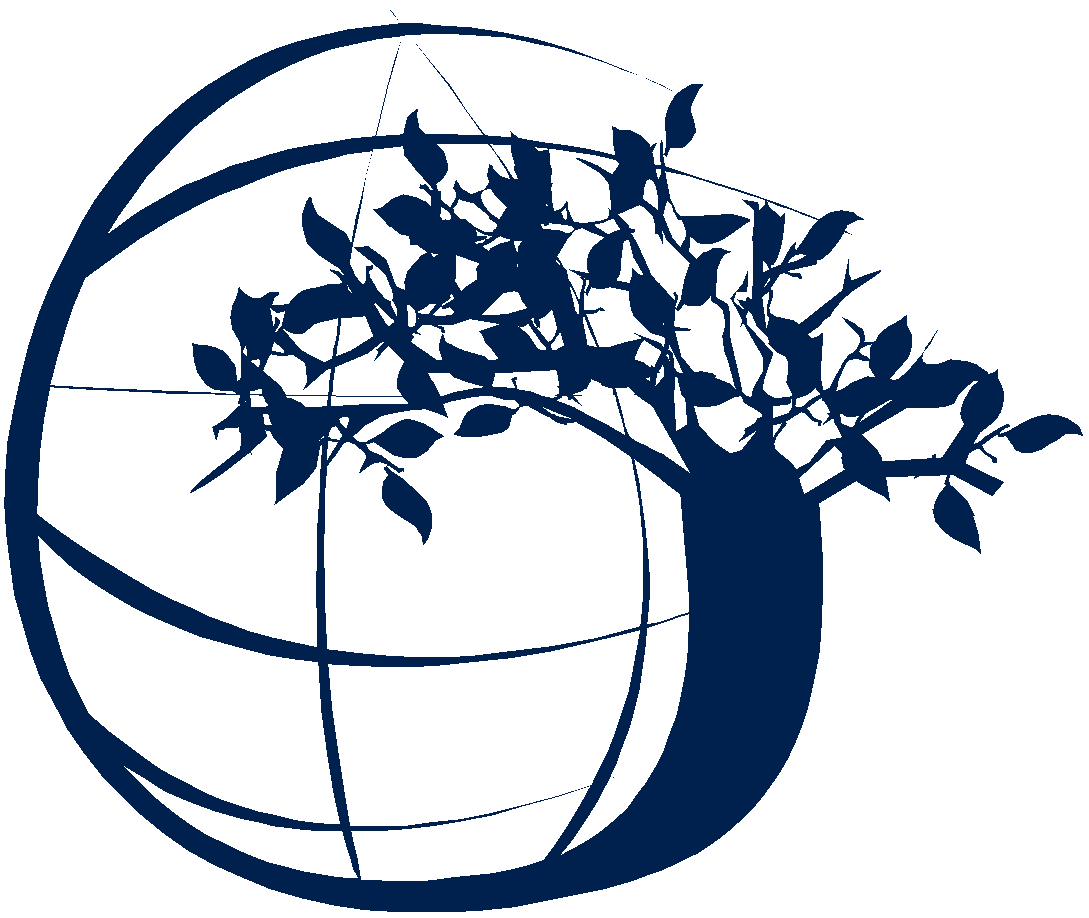 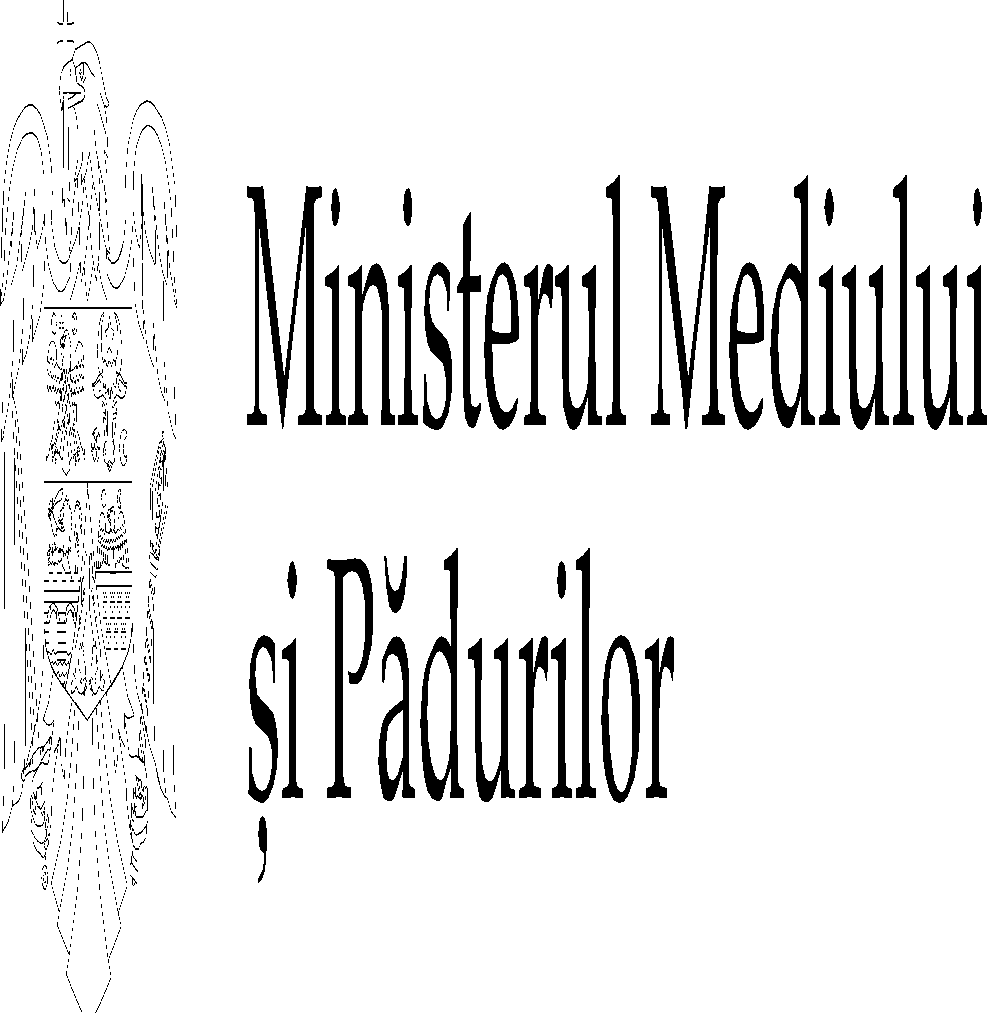 Agenţia Naţională pentru Protecţia MediuluiDECIZIA  ETAPEI  DE  INCADRARENr. 35/02.02.2018Proiect		Ca urmare a solicitarii de emitere a acordului de mediu adresate de AMC PROCONSULT ELECTRIC S.R.L., cu sediul in jud. Timis, municipiul Timisoara, Calea Circumvalatiunii, nr. 24, bloc. 78/A, etaj. 1, ap. 8, inregistrata la APM Timis sub nr. 4900RP/20.04.2017, cu ultimele completari depuse cu nr.73RP/09.01.2018, in baza HG nr. 445/2009 privind evaluarea impactului anumitor proiecte publice si private asupra mediului si a Ordonantei de urgenta a Guvernului nr. 57/2007 privind regimul ariilor naturale protejate, conservarea habitatelor naturale, a florei si faunei salbatice, cu modificarile si completarile ulterioare,		Agentia pentru Protectia Mediului Timis decide, ca urmare a consultarilor desfasurate in cadrul sedintei Comisiei de Analiza Tehnica, din data de 31.01.2018, ca proiectul elaborat in scopul ”CONSTRUIRE HALA PENTRU SERVICE AUTO SI IMPREJMUIRE TEREN”, propus a fi amplasat in  Timisoara,  str. Prof. Anton Katrein, nr. 7, CF 426592 Timisoara, nr. Top. 426592, jud Timis,   nu se supune evaluarii impactului asupra mediului si evaluarii adecvate.Justificarea prezentei decizii : I. Motivele care au stat la baza luarii deciziei etapei de incadrare in procedura de evaluare a impactului asupra mediului sunt urmatoarele: a) proiectul se incadreaza in prevederile Hotararii Guvernului nr. 445/ 2009, Anexa nr. 2, pct. 10 b.proiecte de dezvoltare urbană, inclusiv construcţia centrelor comerciale şi a parcărilor auto;a1) proiectul propus nu intră sub incidenţa art. 28 din Ordonanţa de Urgenţă a Guvernului nr. 57/2007 privind regimul ariilor naturale protejate, conservarea habitatelor naturale, a florei şi faunei sălbatice, cu modificările şi completările ulterioare;b) Justificarea in raport cu criteriile din anexa nr. 3  a HG 445/2009:1. Caracteristicile proiectului :1) Mărimea proiectului : Pe terenul înscris în Cartea Funciară C.F. nr. 426592 Timișoara - teren intravilan in St=1000 mp, se propune construirea unui atelier pentru întreținerea și repararea autovehiculelor Accesul pe parcelă se va  face de pe strada Str. Anton Katrein, dinspre latura nordica. Lucrari propuse: – construire unitate pentru repararea masinilor in regim P+E– realizare parcari, alei (7 locuri parcare)– spatii verzi amenajate– realizare împrejmuire – realizarea uitilităţilor obiectivuluiBilanț suprafețe:	Suprafata totala teren: 1000 mpSuprafața construita hala service auto: 345 mpSuprafața zona betonata: 258 mpSuprafața parcare betonata:102 mpSuprafața spațiu verde: 295 mpPOT propus = 34,50%CUT propus  = 0,434În cadrul halei se vor desfasura  următoarele operațiuni:Vulcanizare:prestari servicii de schimb de anvelope, vulcanizare, echilibrare roti, servicii de verificare presiune pneuri.2) Service auto:demontare subansamble uzate și montare subansamble noi: uși, faruri, etc;lucrari instalatii electrice: schimbare acumulatori.,reparat instalatia electricaDe asemenea, pe amplasament se vor desfasura:revizii tehnice curente: reparaţii sau remedieri rapide ale defecţiunilor accidentale la pompa de injecţie, pompa de apă, compresor, electromotor, alternator  revizii generale: control la mecanismul de direcţie, control la sistemul de frânare (pedala de frâna, pompa centrală, frânele roţilor, verificarea etanşeităţii instalaţiei de frânare), verificarea instalaţiei de iluminare (reglaj faruri),  verificarea transmisiei (schimbare rulmenţi) etc;Dotari in conformitate cu procesul tehnologic:Materii prime care se vor utiliza in activitate: tablă, cca 400 kg/an, stocată vrac;lavete, cca 10 kg/an, ambalate în folie;piese plastic, cauciuc și metal ambalate în hârtie și carton, cca 100 kg/an;vaseline – cca 100 l/an, ambalte în cutii din plastic de 0,4 kg și 1,00 kg.Alimentarea cu apă:  se va realiza in sistem centralizat prin bransament la reteaua publica de alimentare cu apa a municipiului Timisoara.  Canalizarea menajera: se va realiza in sistem centralizat prin racord la reteaua publica a municipiului Timisoara. Apele pluviale de pe platformele aferente circulatiilor si parcajelor se vor colecta prin intermediul unor rigole deschise, vor fi preepurate intr-un decantor-separator de hidrocarburi (V=720 litri), dupa care acestea vor fi stocate intr-un  bazin de retentie cu V = 7,71 mc. Apele conventional curate stocate in bazinul de retentie propus vor fi folosite la stropitul spatiilor verzi, la spalarea carosabilului sau la stingerea incendiului. Surplusul va fi preluat în canalizarea municipiului Timisoara.Instalatii de incalzire:  Spațiul de lucru va fi încălzit cu ajutorul unei centrale termice pe combustibil gazos cu putere de 45kw.Organizarea de santier:Se va realiza exclusiv pe terenul aferent investitiei propuse, incris in CF 426592 Timisoara.Materialele, utilajele si uneltele necesare pentru constructie vor fi depozitate strict pe terenul beneficiarului, fara a se folosi spatiul public in acest scop.Intreținerea utilajelor se va face doar în unități specializate. Schimburile de ulei și alimentarea cu combustil se vorface doar la unități specializate. Pe amplasamentul organizarii de santier nu se vor depozita  combustibili. Organizarea de șantier va fi dotata cu toalete ecologice si containere petru depozitarea tuturor categoriilor de deseuri. 2) Cumularea cu alte proiecte: -.3) Utilizarea resurselor naturale: -.4) Producţia de deşeuri: În etapa de realizare a investitiei:-deseuri rezultate din lucrarile de constructii; depozitarea deseurilor nevalorificabile se va face numai in locurile indicate de administratia publica locala; - deseuri valorificabile (lemn, metal, plastic, etc.) vor fi predate catre unitati specializate autorizate;- deseurile menajere se vor colecta in europubele si vor fi preluate de unitati  specializate autorizate;- deseurile rezultate din activitate, vor fi predate catre unitati specializate autorizate.5) Emisiile poluante, inclusiv zgomotul si alte surse de disconfort : - nivelul de zgomot nu va depasi nivelul prevazut de SR 10009: 2017- “Acustica; Limite admisibile ale nivelului de zgomot din nediul ambiant; - se vor respecta prevederile Ord. M.A.P.P.M nr. 756/1997 pentru aprobarea Reglementarii privind evaluarea poluarii mediului, cu modificarile si completarile ulterioare.- pentru apele uzate menajere, se vor respecta valorile prevazute in normativul NTPA 002/2002 aprobat prin HG 188/2002 modificat si completat prin HG 352/ 2005 privind conditiile de descarcare in mediul acvatic a apelor uzate;- pentru apele pluviale, se vor respecta prevederile normativului NTPA 001/2002, aprobat prin HG nr. 188/2002 şi modificat prin HG nr. 352/2005, privind condiţiile de descărcare în mediul acvatic a apelor uzate;6) Riscul de accident, ţinându-se seama in special de substanţele si tehnologiile utilizate: - nu este cazul2)  Localizarea proiectelor : 1) Utilizarea existenta a terenului: conform prevederilor Certificatului de Urbanism nr. 1204/28.03.2017, folosinta actuală a terenului este: teren intravilan in str. Prof. A. Katrein nr. 7,  S=1000 mp; Destinatie conform PUZ: “Hale industrial si Depozitare P+1E”.  2) Relativa abundenta a resurselor naturale din zona, calitatea si capacitatea regenerativa a acestora 3) Capacitatea de absorbtie a mediului, cu atenţie deosebită pentru:       a) zonele umede; nu este cazul,       b) zonele costiere: nu este cazul,       c) zonele montane si împădurite: nu este cazul,       d) parcurile si rezervaţiile naturale: nu este cazul,       e) ariile clasificate sau zonele protejate prin legislaţia in vigoare cum sunt: zone de protecţie a faunei piscicole, bazine piscicole naturale şi bazine piscicole amenajate etc: nu este cazul;        f) zonele de protecţie speciala, mai ales cele desemnate prin Ordonanţa de urgenţă a Guvernului nr. 57/2007 privind regimul ariilor naturale protejate, conservarea habitatelor naturale, a florei şi faunei sălbatice, cu modificările şi completările ulterioare, zonele prevăzute prin Legea nr. 5/2000 privind aprobarea Planului de amenajare a teritoriului naţional – Secţiunea a III-a – zone protejate, zonele de protecţie instituite conform prevederilor Legii apelor nr. 107/1996, cu modificările şi completările ulterioare, şi Hotărârea Guvernului nr. 930/2005 pentru aprobarea Normelor speciale privind caracterul şi mărimea zonelor de protecţie sanitară şi hidrogeologică:  nu este cazul;g) ariile in care standardele de calitate a mediului stabilite de legislaţie au fost deja depăşite: nu este cazul;       h) ariile dens populate: nu este cazul;peisaje cu semnificaţie istorica , culturala si arheologica : nu este cazul.3) Caracteristicile impactului potenţial :1) Extinderea impactului: aria geografica si numărul de persoane afectate :  nu este cazul2) Natura transfrontaliera a impactului : nu este cazul;3) Mărimea si complexitatea impactului : in perioada de execuţie şi implementare a proiectului impactul asupra factorilor de mediu va fi nesemnificativ daca se vor respecta masurile  privind protecţia factorilor de mediu impuse prin proiect ( prezentate detaliat  in memoriul de prezentare care stă la baza deciziei);4) Probabilitatea impactului : nesemnificativa;5) Durata, frecventa si reversibilitatea impactului : nu este cazul.II. Motivele care au stat la baza luarii deciziei etapei de incadrare in procedura de evaluare adecvata sunt urmatoarele: - III. Conditiile de realizare a proiectului sunt: - Investiţia se va realiza cu respectarea proiectului tehnic elaborat potrivit legii, a memoriului de prezentare intocmit conform prevederilor Ordinului MMP nr.135/2010, a legislaţiei de mediu in vigoare si a menţiunilor din Certificatul de Urbanism nr. 1204/28.03.2017, emis de Primaria municipiului Timisoara.- La executarea lucrărilor, se vor respecta normele legale în vigoare: sanitare, de prevenire si stingere a incendiilor, de protecţia muncii si de gospodărire a apelor.- Lucrările se vor desfăşura cu respectarea condiţiilor tehnice si a regimului juridic prevăzute prin actele de reglementare prealabile, emise de alte autoritati (Aviz tehnic privind asigurarea furnizarii utilitatilor de apa si canal nr. 51041/DT-ST/28.04.2017, SC AQUATIM SA, extras CF nr. 426592, nr. cad. 426592, titular SOCIETATEA DE MICROFINANTARE IFN ROMCON SA, suprafata 1000 mp, emis de OCPI Timis si  Contract de constituire a dreptului de superficie nr. 2208 din 12.04.2017);Nu se vor evacua apele uzate rezultate din activitatea desfasurata direct in cursuri de apa invecinate (daca este cazul);Nu se vor spala obiecte, produse, ambalaje, materiale care pot produce impurificarea in cursuri de apa invecinate(daca este cazul);Nu se vor arunca si nu se vor depozita in cursuri de apa  deseuri de orice fel;In perioada de exploatare se vor lua masuri pentru prevenirea poluarilor accidentale datorate eventualelor scurgeri de combustibil de la utilaje;- Utilajele utilizate pe durata de realizare a lucrǎrilor, precum şi mijloacele de transport, vor avea o stare tehnicǎ corespunzǎtoare, astfel încât sǎ fie exclusǎ orice posibilitate de poluare a mediului inconjurator cu combustibil ori material lubrifiant direct sau indirect;- Luarea de măsuri de reducere a nivelului încărcării atmosferice cu pulberi la depozitarea pamantului rezultat din excavare ;– In perioada de execuţie a lucrărilor vor fi stabilite zone de parcare a autovehiculelor si a utilajelor utilizate;- Se vor lua masuri pentru evitarea poluării accidentale a factorilor de mediu pe toata durata execuţiei lucrărilor şi implementării proiectului;- Se vor lua măsuri de reducere a nivelului încărcării atmosferice cu pulberi la depozitarea pamantului rezultat din excavare ; - Evitarea pierderilor de materiale si substanţe cu potenţial poluant in vederea eliminării poluării accidentale a apelor de suprafaţa si a apelor subterane.– In cazul poluării accidentale a solului cu produse petroliere si uleiuri minerale de la vehiculele grele si de la echipamentele mobile se va proceda imediat la utilizarea materialelor absorbante, la decopertarea solului contaminat, stocarea temporară a deşeurilor rezultate şi a solului decopertat în recipienţi adecvaţi, şi tratarea de către firme specializate;- Se interzic lucrările de întreţinere si reparaţii la utilajele si mijloacele de transport in cadrul obiectivului de investiţii (acestea se vor realiza numai prin unitati specializate autorizate);- Lucrările vor fi executate fara a produce disconfort locuitorilor prin generarea de noxe, praf, zgomot si vibraţii;- Amplasarea organizarii de santier se va realiza cu respectarea prevederilor OUG nr. 195/2005 aprobata cu modificari prin Legea nr. 265/2006 privind Protectia Mediului cu modificarile si completarile ulterioare;- Activităţile care produc mult praf vor fi reduse in perioadele cu vânt puternic sau se va proceda la umectarea suprafeţelor sau luarea altor măsuri (ex.împrejmuire cu panouri, acoperirea solului decopertat şi depozitat temporar, etc.) în vederea reducerii dispersiei pulberilor în suspensie în atmosferă;- Este interzisă parasirea incintei organizării de şantier, cu rotile autovehiculelor şi/sau caroseria murdară;- Materialele fine (pamant, balast, nisip) se vor transporta in autovehicule prevăzute cu prelate pentru împiedicarea imprastierii acestora pe partea carosabila; - Nu se va degrada mediul natural sau amenajat, prin depozitari necontrolate de deseuri de orice fel;- Pe parcursul executarii lucrarilor de constructii nu se vor taia arbori si nu vor fi afectate spatiile verzi; - Managementul deşeurilor generate de lucrări va fi in conformitate cu legislaţia specifica de mediu  si va fi in responsabilitatea titularului de proiect cat si a operatorului care realizează lucrările;- Depozitarea deseurilor nevalorificabile se va face numai in locurile aprobate de administratia locala; deseurile valorificabile (metalice, lemn, material plastic) vor fi predate catre unitati specializate autorizate;- Se va respecta nivelul de zgomot maxim admis conform – SR 10009:2017 privind “Acustica; Limite admisibile ale nivelului de zgomot din nediul ambiant; - Se vor verifica periodic utilajele si mijloacele de transport in ceea ce priveşte nivelul de emisii de monoxid de carbon si a altor gaze de eşapament, nivelul de zgomot si se vor pune in funcţiune numai cele care corespund cerinţelor tehnice; se vor evita pierderile de carburanţi sau lubrefianţi la staţionarea utilajelor; - Alimentarea cu carburanţi, repararea si întreţinerea mijloacelor de transport si a utilajelor folosite pe şantier se va face numai la societati specializate si autorizate;-  Nu se vor stoca combustibili in cadrul organizarii de şantier.Prezentul act este valabil pe toată perioada punerii în aplicare a proiectului, în condiţiile în care nu intervin modificări ale datelor care au stat la baza emiterii acestuia.Titularul proiectului are obligaţia de a notifica in scris autoritatea pentru protecţia mediului despre orice modificare sau extindere a proiectului survenita după emiterea deciziei etapei de încadrare, APM Timiş urmând a aplica in mod corespunzător, in aceasta situaţie prevederile art. 22 alin(3) din HG nr. 445/2009.Prezentul act nu exonerează de răspundere titularul, proiectantul si/sau constructorul in cazul producerii unor accidente in timpul execuţiei lucrărilor sau exploatării acestora.Nerespectarea prevederilor prezentului acord de mediu se sanctioneaza conform prevederilor legale in vigoare.După finalizarea lucrărilor de construire, titularul va notifica APM Timiş in vederea stabilirii necesitatii emiterii autorizaţiei de mediu conform  prevederilor Ord. nr. 1798 /2007 pentru aprobarea Procedurii de emitere a autorizaţiei de mediu, cu modificarile si completarile ulterioare.Prezenta decizie poate fi contestată în conformitate cu prevederile H.G. nr. 445/2009 privind evaluarea impactului anumitor proiecte publice şi private asupra mediului şi ale Legii contenciosului administrativ nr. 554/2004, cu modificările şi completările ulterioare.               DIRECTOR EXECUTIV                                                             SEF SERVICIU                    Mihai CEPEHA                                                    AVIZE, ACORDURI, AUTORIZATII				          			                                 Lucia SCRIUBA           INTOCMIT,         Corina MIHOCAgenţia pentru Protecţia Mediului TimişNr.crtDenumire utilaj/echipamentNumar bucati1Elevator cu 2 coloane, actionare electromecanica 3 tone12.Elevator cu 2 coloane, actionare electrohidraulica 4 tone13.Cric pentru canal 15 tone24.Cric cutie de viteza14.Stand motor cu sistem rotativ15.Set pistol pneumatic26.Trusa de montat si demontat diverse repere107.Tester diagnoza cu senzori presiune18.Stand verificare frane19.Aparat de schimbat si aerisit lichid frana110.Masina montat demontat anvelope111.Masina echilibrat roti112.Compresor aer113.Echipament verificare si intretinere instalatii clima114.Stand verificare sistem directie115.Dulap utilat cu scule3